INFORMATION           Product Name: Chefs Premium Breaded Steaks (85g)Description: Succulent chopped and shaped chicken breast steaks coated in crunchy golden lightly seasoned breadcrumbNAME AND ADDRESS OF PROCESSORName: CK Foods (Processing) Ltd								Health Mark: UK VY073Address: St. Dunstans Way, off Ripley Street, West Bowling, Bradford, West Yorkshire, BD4 7EG, UKContact:	CK Foods (Processing) Ltd.
70 Northumberland Avenue
Hull, East Yorkshire HU2 0JB
England, UK
Tel: 0044 (0)1482 589961
Fax: 0044 (0)1482 222776 Email: info@ck-foods.comINGREDIENTSChicken Breast Fillet (55%), Water, WHEAT Semolina, WHEAT Breadcrumb (WHEAT Flour, Salt, Yeast), Rapeseed Oil, WHEAT Flour, WHEAT Gluten, Gram Flour, Modified Maize Starch, Cornflakes (Maize, Sugar, Salt, BARLEY, Malt Extract), Salt, Rice Flour, Dried onion, Yeast Extract (SULPHITES), Monosodium Glutamate, Dextrose, stabilisers (E451, E450), Raising Agents (E450, E500), Anticaking Agent (E551), EGG Albumen, Sugar, Flavouring, Turmeric Extract, Sunflower Oil, Acidity Regulator E500, Pepper, CELERY.Allergen information is shown in BOLD CAPITALS.WARNING: ALTHOUGH GREAT CARE HAS BEEN TAKEN TO REMOVE ALL BONES, SOME TRACES MAY STILL REMAIN. NUTRITIONAL INFORMATIONPER 1 STEAK (85g) SERVING CONTAINS:PACKAGING DETAILSPPSTORAGE INSTRUCTIONSStore in a freezer at -18°C or below. DO NOT REFREEZE ONCE DEFROSTED. Once defrosted keep refrigerated and use within 48 hours.Do not refreeze once defrosted.PRODUCT SHELF-LIFE18 months from the date of manufacturing (frozen)COOKING INSTRUCTIONSDeep fry from frozen – Pre-heat the oil to 180ᵒC/350°F and fry the product for 7-8min until crispy and goldenOven bake from frozen – Preheat the oven to 180ᵒC/350°F/Mark 7. Place the product on baking tray & cook in the middle of the oven for 25-30min. Turn the product half way through the cooking time. ALLERGEN INFORMATIONIMPORTANT:- MAY CONTAIN MILKHACCPThere is a documented HACCP system in place at the site which is fully implemented to ensure that potential food safety risks are minimised.  The HACCP system includes the analysis of chemical, physical, microbiological and allergenic risks from raw material procurement through the whole process to dispatch to the customer.MICRO ANALYSISPALLET CONFIGURATIONDIETARYORGANOLEPTIC CHARACTERISTICSColour and Appearance: Golden yellow Taste and Flavour: Succulent chicken breast coated in crispy golden breadcrumb*Private and confidential**Specifications are subject to changeTypical values per 100gTypical values per serving – 1 steakEnergy1179kJ/282kcal1002.2kJ/239.7kcalFat14.9g12.7g     -of which saturates1.5g1.3gCarbohydrates18.9g16.1g     -of which sugars0.6g0.5gFibre2.2g1.9gProtein19.2g16.3gSalt1.27g1.1gENERGY (KJ/Kcal)1002.2kJ/239.7kcal 12%Fat12.7g 18%Saturates1.3g 7%Sugars0.5g<1%Salt1.1g 18%Pack sizeBatch Details Box dimension (L x W x H)Bag Dimension (H x W x D)Labelling(Bag)Product code onthe BagBag barcodeTape colourLabelling(Box)Product code onthe BoxBox barcode3x1.020kgPD: DD/MM/YYYYBB: DD/MM/YYYYBATCH CODE: JULIAN CODETIME: HH:MM290mm x 245mm x 140mm 310mm x 291mm x 45mmPrintedCK06H55055973201737Top (PB)Bottom (Red)220mm X 78mm  Inkjet details on to box labelCK06H505055973209894EggYesMilkNOSesame seedAbsentCeleryYesMustardAbsentFishAbsentSoyaAbsentNutsAbsentMolluscsAbsentGlutenYesCrustaceansAbsentLupinAbsentSulphur dioxide and sulphiteYesPeanutsAbsentORGANISMTARGETMAXIMUMTVC < 10000<1 x 10⁵SalmonellaAbsent in 25gNoneCampylobacter Absent in 25gNoneListeria Spp Absent in 25gNonePallet configurationPallet configurationPallet configuration195 boxes/pallet15 boxes/layer13 layersLacto-Ovo- VegetarianVeganHalalNONOYES (HMC)Authorised by (print)Omar BhamjiApproved by (print)Sign(Managing DirectorCK Foods Processing Ltd)SignSign(Managing DirectorCK Foods Processing Ltd)For companyDate05/03/19Date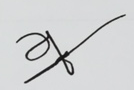 